FRIENDLY OPENING CEREMONY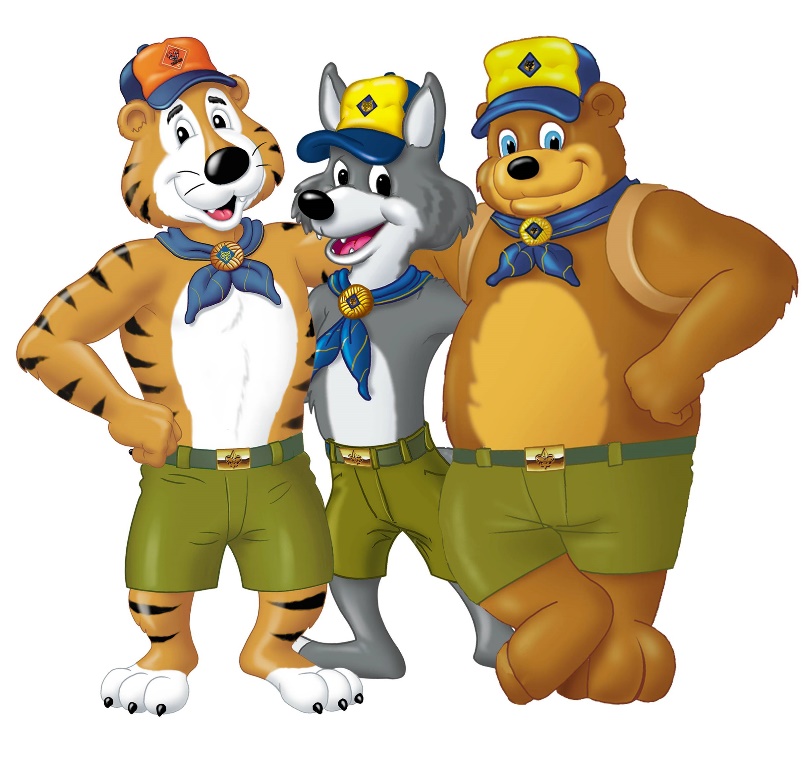 Scene: A group of Cub Scouts is looking at a laptop computer on a desk.Cub Scout 1: “What cool games! We sure are having fun playing these online games from Boys’ Life.”Cub Scout 2: “Yeah! It’s too bad not every boy is in Cub Scouts. They’re missing lots of fun stuff.  I wonder why they don’t join us.”Cub Scout 3: “I know, let’s ask the smartphone (or tablet).”(A Cub Scout holding a poster over his face that looks like a smartphone or tablet walks out.)Cub Scout 4: (Pushes the home button on the smartphone/tablet) “Why isn’t every boy in Cub Scouts?”Smartphone/tablet: (In a computer-like voice) “Sorry, I don’t have an answer for that.”Cub Scout 5: (Pushes the home button on the smartphone/tablet) “How can we can get our other friends to enjoy Cub Scouting with us?”Smartphone/tablet: (In a computer-like voice) “Let all your friends know about the fun you have at Cub Scouts. Ask your parents or guardians to help you text, post, tweet, or email, or just do it the old way and TALK to them.”Cub Scout 6: “Let’s start our Cub Scouting fun tonight. Den _____, please present the colors.”Source: 310-842(15)_August Friendly_WEB.pdf